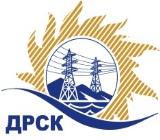 Акционерное Общество«Дальневосточная распределительная сетевая  компания»Уведомление № 1 о внесение изменений в Извещение и Документацию о закупке г. Благовещенск                                                                              29 ноября 2017Организатор/Заказчик: АО «Дальневосточная распределительная сетевая компания» (далее АО «ДРСК») (почтовый адрес: 675000, г. Благовещенск, ул. Шевченко 28, тел./факс: 8 (4162) 397-208, e-mail: okzt5@drsk.ruСпособ и предмет закупки: открытый запрос цен на право  заключения договора поставки: Мероприятия по строительству и реконструкции электрических сетей до 10 кВ для технологического присоединения потребителей (в том числе ПИР) на территории филиала «Приморские ЭС» (г. Артем)	Извещение опубликованного на сайте в информационно-телекоммуникационной сети «Интернет» www.zakupki.gov.ru (далее - «официальный сайт») от 17.11.17 под № 31705750918.Изменения внесены:п.  10 Извещения читать в следующей редакции: Срок предоставления Документации о закупке: 17.11.2017 по 30.11.2017.п.  14 Извещения читать в следующей редакции: Сведения о дате начала и окончания приема ценовых предложений, дате и времени окончания приема заявок, месте и порядке их представления Участниками: Дата начала подачи заявок на участие в закупке: «17» ноября 2017 года.  Дата окончания приема заявок на участие в закупке: 15:00 часов местного (Благовещенского) времени (09:00 часов Московского времени) «30» ноября 2017 года.  По адресу - https://rushydro.roseltorg.ru. (далее - ЭТП)п.  16 Извещения читать в следующей редакции: 15:00 часов местного (Благовещенского) времени (09:00 часов Московского времени) «01» декабря 2017 года.  По адресу - https://rushydro.roseltorg.ru. (далее - ЭТП)п.  3.2.15 Документации о закупке  читать в следующей редакции: 15:00 часов местного (Благовещенского) времени (09:00 часов Московского времени) «30» ноября 2017 года по адресу - https://rushydro.roseltorg.ru. (далее - ЭТП)п.  3.2.16 Документации о закупке  читать в следующей редакции: 15:00 часов местного (Благовещенского) времени (09:00 часов Московского времени) «01» декабря 2017 года по адресу - https://rushydro.roseltorg.ru. (далее - ЭТП)	п.  3.2.17 Документации о закупке  читать в следующей редакции: Дата начала предоставления разъяснений: «17» ноября 2017 г. Дата окончания предоставления разъяснений: «30» ноября 2017      Все остальные условия Извещения и Документации о закупке остаются без изменения.Секретарь  Закупочнойкомиссии АО «ДРСК» 1 уровня                                          		    М.Г. ЕлисееваКоврижкина Е.Ю. тел.(416-2) 397-208